Paediatric Continence Tool Paediatric Continence Tool Paediatric Continence Tool Paediatric Continence Tool Paediatric Continence Tool Paediatric Continence Tool Paediatric Continence Tool Paediatric Continence Tool Paediatric Continence Tool Paediatric Continence Tool Paediatric Continence Tool Paediatric Continence Tool Paediatric Continence Tool Paediatric Continence Tool Paediatric Continence Tool Paediatric Continence Tool Paediatric Continence Tool Paediatric Continence Tool Paediatric Continence Tool Paediatric Continence Tool Paediatric Continence Tool Paediatric Continence Tool Paediatric Continence Tool Paediatric Continence Tool Paediatric Continence Tool Paediatric Continence Tool Referral pathway options (Please state to whom you are referring):Referral pathway options (Please state to whom you are referring):Referral pathway options (Please state to whom you are referring):Referral pathway options (Please state to whom you are referring):Referral pathway options (Please state to whom you are referring):Referral pathway options (Please state to whom you are referring):Referral pathway options (Please state to whom you are referring):Referral pathway options (Please state to whom you are referring):Referral pathway options (Please state to whom you are referring):Referral pathway options (Please state to whom you are referring):Referral pathway options (Please state to whom you are referring):Referral pathway options (Please state to whom you are referring):Referral pathway options (Please state to whom you are referring):Referral pathway options (Please state to whom you are referring):Referral pathway options (Please state to whom you are referring):Referral pathway options (Please state to whom you are referring):Referral pathway options (Please state to whom you are referring):Referral pathway options (Please state to whom you are referring):Referral pathway options (Please state to whom you are referring):Referral pathway options (Please state to whom you are referring):Referral pathway options (Please state to whom you are referring):Referral pathway options (Please state to whom you are referring):Referral pathway options (Please state to whom you are referring):Referral pathway options (Please state to whom you are referring):Referral pathway options (Please state to whom you are referring):Referral pathway options (Please state to whom you are referring):Level 1 (0-19)Level 1 (0-19)Level 1 (0-19)Level 1 (0-19)Level 1 (0-19)Level 1 (0-19)Level 1 (0-19)Level 1 (0-19)Level 1 (0-19)Level 1 (0-19)Level 1 (0-19)Level 1 (0-19)Level 2 (Specialist Continence Service)Level 2 (Specialist Continence Service)Level 2 (Specialist Continence Service)Level 2 (Specialist Continence Service)Level 2 (Specialist Continence Service)Level 2 (Specialist Continence Service)Level 2 (Specialist Continence Service)Level 2 (Specialist Continence Service)Level 2 (Specialist Continence Service)Level 2 (Specialist Continence Service)Level 2 (Specialist Continence Service)Level 2 (Specialist Continence Service)Level 2 (Specialist Continence Service)Level 2 (Specialist Continence Service)Initial packages of care including:Support for children in toilet training before referral into continence service First line constipation management and supportFirst line support for daytime and night-time wetting (nocturnal enuresis) under 5 yearsBehavioural support - Liaise with other services as identified, eg: CAMHS, OT. Signpost to GP for assessment for children with constipation to rule out ‘red flags’Initial packages of care including:Support for children in toilet training before referral into continence service First line constipation management and supportFirst line support for daytime and night-time wetting (nocturnal enuresis) under 5 yearsBehavioural support - Liaise with other services as identified, eg: CAMHS, OT. Signpost to GP for assessment for children with constipation to rule out ‘red flags’Initial packages of care including:Support for children in toilet training before referral into continence service First line constipation management and supportFirst line support for daytime and night-time wetting (nocturnal enuresis) under 5 yearsBehavioural support - Liaise with other services as identified, eg: CAMHS, OT. Signpost to GP for assessment for children with constipation to rule out ‘red flags’Initial packages of care including:Support for children in toilet training before referral into continence service First line constipation management and supportFirst line support for daytime and night-time wetting (nocturnal enuresis) under 5 yearsBehavioural support - Liaise with other services as identified, eg: CAMHS, OT. Signpost to GP for assessment for children with constipation to rule out ‘red flags’Initial packages of care including:Support for children in toilet training before referral into continence service First line constipation management and supportFirst line support for daytime and night-time wetting (nocturnal enuresis) under 5 yearsBehavioural support - Liaise with other services as identified, eg: CAMHS, OT. Signpost to GP for assessment for children with constipation to rule out ‘red flags’Initial packages of care including:Support for children in toilet training before referral into continence service First line constipation management and supportFirst line support for daytime and night-time wetting (nocturnal enuresis) under 5 yearsBehavioural support - Liaise with other services as identified, eg: CAMHS, OT. Signpost to GP for assessment for children with constipation to rule out ‘red flags’Initial packages of care including:Support for children in toilet training before referral into continence service First line constipation management and supportFirst line support for daytime and night-time wetting (nocturnal enuresis) under 5 yearsBehavioural support - Liaise with other services as identified, eg: CAMHS, OT. Signpost to GP for assessment for children with constipation to rule out ‘red flags’Initial packages of care including:Support for children in toilet training before referral into continence service First line constipation management and supportFirst line support for daytime and night-time wetting (nocturnal enuresis) under 5 yearsBehavioural support - Liaise with other services as identified, eg: CAMHS, OT. Signpost to GP for assessment for children with constipation to rule out ‘red flags’Initial packages of care including:Support for children in toilet training before referral into continence service First line constipation management and supportFirst line support for daytime and night-time wetting (nocturnal enuresis) under 5 yearsBehavioural support - Liaise with other services as identified, eg: CAMHS, OT. Signpost to GP for assessment for children with constipation to rule out ‘red flags’Initial packages of care including:Support for children in toilet training before referral into continence service First line constipation management and supportFirst line support for daytime and night-time wetting (nocturnal enuresis) under 5 yearsBehavioural support - Liaise with other services as identified, eg: CAMHS, OT. Signpost to GP for assessment for children with constipation to rule out ‘red flags’Initial packages of care including:Support for children in toilet training before referral into continence service First line constipation management and supportFirst line support for daytime and night-time wetting (nocturnal enuresis) under 5 yearsBehavioural support - Liaise with other services as identified, eg: CAMHS, OT. Signpost to GP for assessment for children with constipation to rule out ‘red flags’Initial packages of care including:Support for children in toilet training before referral into continence service First line constipation management and supportFirst line support for daytime and night-time wetting (nocturnal enuresis) under 5 yearsBehavioural support - Liaise with other services as identified, eg: CAMHS, OT. Signpost to GP for assessment for children with constipation to rule out ‘red flags’Daytime wetting from age 5 after package of care Nocturnal enuresis after package of care Idiopathic constipation/soiling Rectal irrigation Clean intermittent catheterisation Joint specialist clinics with consultant paediatricians Liaison with  CAMHS Liaison with  secondary care Liaison with urology nurses in tertiary care  Bowel problemsReceiving care from Urology ServicesPost-Surgery support Daytime wetting from age 5 after package of care Nocturnal enuresis after package of care Idiopathic constipation/soiling Rectal irrigation Clean intermittent catheterisation Joint specialist clinics with consultant paediatricians Liaison with  CAMHS Liaison with  secondary care Liaison with urology nurses in tertiary care  Bowel problemsReceiving care from Urology ServicesPost-Surgery support Daytime wetting from age 5 after package of care Nocturnal enuresis after package of care Idiopathic constipation/soiling Rectal irrigation Clean intermittent catheterisation Joint specialist clinics with consultant paediatricians Liaison with  CAMHS Liaison with  secondary care Liaison with urology nurses in tertiary care  Bowel problemsReceiving care from Urology ServicesPost-Surgery support Daytime wetting from age 5 after package of care Nocturnal enuresis after package of care Idiopathic constipation/soiling Rectal irrigation Clean intermittent catheterisation Joint specialist clinics with consultant paediatricians Liaison with  CAMHS Liaison with  secondary care Liaison with urology nurses in tertiary care  Bowel problemsReceiving care from Urology ServicesPost-Surgery support Daytime wetting from age 5 after package of care Nocturnal enuresis after package of care Idiopathic constipation/soiling Rectal irrigation Clean intermittent catheterisation Joint specialist clinics with consultant paediatricians Liaison with  CAMHS Liaison with  secondary care Liaison with urology nurses in tertiary care  Bowel problemsReceiving care from Urology ServicesPost-Surgery support Daytime wetting from age 5 after package of care Nocturnal enuresis after package of care Idiopathic constipation/soiling Rectal irrigation Clean intermittent catheterisation Joint specialist clinics with consultant paediatricians Liaison with  CAMHS Liaison with  secondary care Liaison with urology nurses in tertiary care  Bowel problemsReceiving care from Urology ServicesPost-Surgery support Daytime wetting from age 5 after package of care Nocturnal enuresis after package of care Idiopathic constipation/soiling Rectal irrigation Clean intermittent catheterisation Joint specialist clinics with consultant paediatricians Liaison with  CAMHS Liaison with  secondary care Liaison with urology nurses in tertiary care  Bowel problemsReceiving care from Urology ServicesPost-Surgery support Daytime wetting from age 5 after package of care Nocturnal enuresis after package of care Idiopathic constipation/soiling Rectal irrigation Clean intermittent catheterisation Joint specialist clinics with consultant paediatricians Liaison with  CAMHS Liaison with  secondary care Liaison with urology nurses in tertiary care  Bowel problemsReceiving care from Urology ServicesPost-Surgery support Daytime wetting from age 5 after package of care Nocturnal enuresis after package of care Idiopathic constipation/soiling Rectal irrigation Clean intermittent catheterisation Joint specialist clinics with consultant paediatricians Liaison with  CAMHS Liaison with  secondary care Liaison with urology nurses in tertiary care  Bowel problemsReceiving care from Urology ServicesPost-Surgery support Daytime wetting from age 5 after package of care Nocturnal enuresis after package of care Idiopathic constipation/soiling Rectal irrigation Clean intermittent catheterisation Joint specialist clinics with consultant paediatricians Liaison with  CAMHS Liaison with  secondary care Liaison with urology nurses in tertiary care  Bowel problemsReceiving care from Urology ServicesPost-Surgery support Daytime wetting from age 5 after package of care Nocturnal enuresis after package of care Idiopathic constipation/soiling Rectal irrigation Clean intermittent catheterisation Joint specialist clinics with consultant paediatricians Liaison with  CAMHS Liaison with  secondary care Liaison with urology nurses in tertiary care  Bowel problemsReceiving care from Urology ServicesPost-Surgery support Daytime wetting from age 5 after package of care Nocturnal enuresis after package of care Idiopathic constipation/soiling Rectal irrigation Clean intermittent catheterisation Joint specialist clinics with consultant paediatricians Liaison with  CAMHS Liaison with  secondary care Liaison with urology nurses in tertiary care  Bowel problemsReceiving care from Urology ServicesPost-Surgery support Daytime wetting from age 5 after package of care Nocturnal enuresis after package of care Idiopathic constipation/soiling Rectal irrigation Clean intermittent catheterisation Joint specialist clinics with consultant paediatricians Liaison with  CAMHS Liaison with  secondary care Liaison with urology nurses in tertiary care  Bowel problemsReceiving care from Urology ServicesPost-Surgery support Daytime wetting from age 5 after package of care Nocturnal enuresis after package of care Idiopathic constipation/soiling Rectal irrigation Clean intermittent catheterisation Joint specialist clinics with consultant paediatricians Liaison with  CAMHS Liaison with  secondary care Liaison with urology nurses in tertiary care  Bowel problemsReceiving care from Urology ServicesPost-Surgery support Referrer’s DetailsReferrer’s DetailsReferrer’s DetailsReferrer’s DetailsReferrer’s DetailsReferrer’s DetailsReferrer’s DetailsReferrer’s DetailsReferrer’s DetailsReferrer’s DetailsReferrer’s DetailsReferrer’s DetailsReferrer’s DetailsReferrer’s DetailsReferrer’s DetailsReferrer’s DetailsReferrer’s DetailsReferrer’s DetailsReferrer’s DetailsReferrer’s DetailsReferrer’s DetailsReferrer’s DetailsReferrer’s DetailsReferrer’s DetailsReferrer’s DetailsReferrer’s DetailsName:Name:Name:Name:Name:Name:Name:Name:Name:Name:Name:Name:Name:Job Title:Job Title:Job Title:Job Title:Job Title:Job Title:Job Title:Job Title:Job Title:Job Title:Job Title:Job Title:Job Title:Email:Email:Email:Email:Email:Email:Email:Email:Email:Email:Email:Email:Email:Telephone Contact:Telephone Contact:Telephone Contact:Telephone Contact:Telephone Contact:Telephone Contact:Telephone Contact:Telephone Contact:Telephone Contact:Telephone Contact:Telephone Contact:Telephone Contact:Telephone Contact:Date of Referral:Date of Referral:Date of Referral:Date of Referral:Date of Referral:Date of Referral:Date of Referral:Date of Referral:Date of Referral:Date of Referral:Date of Referral:Date of Referral:Date of Referral:Has the family consented to the referral and information sharing?       Yes/NoHas the family consented to the referral and information sharing?       Yes/NoHas the family consented to the referral and information sharing?       Yes/NoHas the family consented to the referral and information sharing?       Yes/NoHas the family consented to the referral and information sharing?       Yes/NoHas the family consented to the referral and information sharing?       Yes/NoHas the family consented to the referral and information sharing?       Yes/NoHas the family consented to the referral and information sharing?       Yes/NoHas the family consented to the referral and information sharing?       Yes/NoHas the family consented to the referral and information sharing?       Yes/NoHas the family consented to the referral and information sharing?       Yes/NoHas the family consented to the referral and information sharing?       Yes/NoHas the family consented to the referral and information sharing?       Yes/NoPatient/Service User detailsPatient/Service User detailsPatient/Service User detailsPatient/Service User detailsPatient/Service User detailsPatient/Service User detailsPatient/Service User detailsPatient/Service User detailsPatient/Service User detailsPatient/Service User detailsPatient/Service User detailsPatient/Service User detailsPatient/Service User detailsPatient/Service User detailsPatient/Service User detailsPatient/Service User detailsPatient/Service User detailsPatient/Service User detailsPatient/Service User detailsPatient/Service User detailsPatient/Service User detailsPatient/Service User detailsPatient/Service User detailsPatient/Service User detailsPatient/Service User detailsPatient/Service User detailsName:Name:Name:Name:Name:Name:Name:Name:Name:Name:Name:Name:Name:Date of Birth:Date of Birth:Date of Birth:Date of Birth:Date of Birth:Date of Birth:Date of Birth:Date of Birth:Date of Birth:Date of Birth:Date of Birth:Date of Birth:Date of Birth:NHS No:NHS No:NHS No:NHS No:NHS No:NHS No:NHS No:NHS No:NHS No:NHS No:NHS No:NHS No:NHS No:Address:Address:Address:Address:Address:Address:Address:Address:Address:Address:Address:Address:Address:Parent/Carer Name:Parent/Carer Name:Parent/Carer Name:Parent/Carer Name:Parent/Carer Name:Parent/Carer Name:Parent/Carer Name:Parent/Carer Name:Parent/Carer Name:Parent/Carer Name:Parent/Carer Name:Parent/Carer Name:Parent/Carer Name:Family contact details:Telephone No:       Email address:       Family contact details:Telephone No:       Email address:       Family contact details:Telephone No:       Email address:       Family contact details:Telephone No:       Email address:       Family contact details:Telephone No:       Email address:       Family contact details:Telephone No:       Email address:       Family contact details:Telephone No:       Email address:       Family contact details:Telephone No:       Email address:       Family contact details:Telephone No:       Email address:       Family contact details:Telephone No:       Email address:       Family contact details:Telephone No:       Email address:       Family contact details:Telephone No:       Email address:       Family contact details:Telephone No:       Email address:       Preferred method of contact: (phone/Text/Email/Letter)Preferred method of contact: (phone/Text/Email/Letter)Preferred method of contact: (phone/Text/Email/Letter)Preferred method of contact: (phone/Text/Email/Letter)Preferred method of contact: (phone/Text/Email/Letter)Preferred method of contact: (phone/Text/Email/Letter)Preferred method of contact: (phone/Text/Email/Letter)Preferred method of contact: (phone/Text/Email/Letter)Preferred method of contact: (phone/Text/Email/Letter)Preferred method of contact: (phone/Text/Email/Letter)Preferred method of contact: (phone/Text/Email/Letter)Preferred method of contact: (phone/Text/Email/Letter)Preferred method of contact: (phone/Text/Email/Letter)Preferred time of contact:(Service Hours Monday - Friday 9-5)Preferred time of contact:(Service Hours Monday - Friday 9-5)Preferred time of contact:(Service Hours Monday - Friday 9-5)Preferred time of contact:(Service Hours Monday - Friday 9-5)Preferred time of contact:(Service Hours Monday - Friday 9-5)Preferred time of contact:(Service Hours Monday - Friday 9-5)Preferred time of contact:(Service Hours Monday - Friday 9-5)Preferred time of contact:(Service Hours Monday - Friday 9-5)Preferred time of contact:(Service Hours Monday - Friday 9-5)Preferred time of contact:(Service Hours Monday - Friday 9-5)Preferred time of contact:(Service Hours Monday - Friday 9-5)Preferred time of contact:(Service Hours Monday - Friday 9-5)Preferred time of contact:(Service Hours Monday - Friday 9-5)Name of School/Nursery:Name of School/Nursery:Name of School/Nursery:Name of School/Nursery:Name of School/Nursery:Name of School/Nursery:Name of School/Nursery:Name of School/Nursery:Name of School/Nursery:Name of School/Nursery:Name of School/Nursery:Name of School/Nursery:Name of School/Nursery:Do the child/ family require an Interpreter?Do the child/ family require an Interpreter?Do the child/ family require an Interpreter?Do the child/ family require an Interpreter?Do the child/ family require an Interpreter?Do the child/ family require an Interpreter?Do the child/ family require an Interpreter?Do the child/ family require an Interpreter?Do the child/ family require an Interpreter?Do the child/ family require an Interpreter?Do the child/ family require an Interpreter?Do the child/ family require an Interpreter?Do the child/ family require an Interpreter?Yes/ NoYes/ NoYes/ NoYes/ NoYes/ NoYes/ NoYes/ NoYes/ NoYes/ NoYes/ NoYes/ NoYes/ NoYes/ NoIs the child subject to a Child Protection Plan/ Child in Need Plan or Child Looked After?Is the child subject to a Child Protection Plan/ Child in Need Plan or Child Looked After?Is the child subject to a Child Protection Plan/ Child in Need Plan or Child Looked After?Is the child subject to a Child Protection Plan/ Child in Need Plan or Child Looked After?Is the child subject to a Child Protection Plan/ Child in Need Plan or Child Looked After?Is the child subject to a Child Protection Plan/ Child in Need Plan or Child Looked After?Is the child subject to a Child Protection Plan/ Child in Need Plan or Child Looked After?Is the child subject to a Child Protection Plan/ Child in Need Plan or Child Looked After?Is the child subject to a Child Protection Plan/ Child in Need Plan or Child Looked After?Is the child subject to a Child Protection Plan/ Child in Need Plan or Child Looked After?Is the child subject to a Child Protection Plan/ Child in Need Plan or Child Looked After?Is the child subject to a Child Protection Plan/ Child in Need Plan or Child Looked After?Is the child subject to a Child Protection Plan/ Child in Need Plan or Child Looked After?Yes/No If Yes, Please provide name and contact details of social worker:Yes/No If Yes, Please provide name and contact details of social worker:Yes/No If Yes, Please provide name and contact details of social worker:Yes/No If Yes, Please provide name and contact details of social worker:Yes/No If Yes, Please provide name and contact details of social worker:Yes/No If Yes, Please provide name and contact details of social worker:Yes/No If Yes, Please provide name and contact details of social worker:Yes/No If Yes, Please provide name and contact details of social worker:Yes/No If Yes, Please provide name and contact details of social worker:Yes/No If Yes, Please provide name and contact details of social worker:Yes/No If Yes, Please provide name and contact details of social worker:Yes/No If Yes, Please provide name and contact details of social worker:Yes/No If Yes, Please provide name and contact details of social worker:Is the child/family receiving support from any other agency?Is the child/family receiving support from any other agency?Is the child/family receiving support from any other agency?Is the child/family receiving support from any other agency?Is the child/family receiving support from any other agency?Is the child/family receiving support from any other agency?Is the child/family receiving support from any other agency?Is the child/family receiving support from any other agency?Is the child/family receiving support from any other agency?Is the child/family receiving support from any other agency?Is the child/family receiving support from any other agency?Is the child/family receiving support from any other agency?Is the child/family receiving support from any other agency?Yes/NoIf Yes, Please provide their details:Yes/NoIf Yes, Please provide their details:Yes/NoIf Yes, Please provide their details:Yes/NoIf Yes, Please provide their details:Yes/NoIf Yes, Please provide their details:Yes/NoIf Yes, Please provide their details:Yes/NoIf Yes, Please provide their details:Yes/NoIf Yes, Please provide their details:Yes/NoIf Yes, Please provide their details:Yes/NoIf Yes, Please provide their details:Yes/NoIf Yes, Please provide their details:Yes/NoIf Yes, Please provide their details:Yes/NoIf Yes, Please provide their details:Is the child Toilet Trained?Is the child Toilet Trained?Is the child Toilet Trained?Is the child Toilet Trained?Is the child Toilet Trained?Is the child Toilet Trained?Is the child Toilet Trained?Is the child Toilet Trained?Is the child Toilet Trained?Is the child Toilet Trained?Is the child Toilet Trained?Is the child Toilet Trained?Is the child Toilet Trained?Yes/NoWhat age were they trained?Yes/NoWhat age were they trained?Yes/NoWhat age were they trained?Yes/NoWhat age were they trained?Yes/NoWhat age were they trained?Yes/NoWhat age were they trained?Yes/NoWhat age were they trained?Yes/NoWhat age were they trained?Yes/NoWhat age were they trained?Yes/NoWhat age were they trained?Yes/NoWhat age were they trained?Yes/NoWhat age were they trained?Yes/NoWhat age were they trained?Medical History:Medical History:Medical History:Medical History:Medical History:Medical History:Medical History:Medical History:Medical History:Medical History:Medical History:Medical History:Medical History:Medical History:Medical History:Medical History:Medical History:Medical History:Medical History:Medical History:Medical History:Medical History:Medical History:Medical History:Medical History:Medical History:Is there a diagnosis or health need identified? Is there a diagnosis or health need identified? Is there a diagnosis or health need identified? Is there a diagnosis or health need identified? Is there a diagnosis or health need identified? Is there a diagnosis or health need identified? Is there a diagnosis or health need identified? Is there a diagnosis or health need identified? Is there a diagnosis or health need identified? Is there a diagnosis or health need identified? Is there a diagnosis or health need identified? Is there a diagnosis or health need identified? Is there a diagnosis or health need identified? Yes/ NoIf Yes, please provide details:Yes/ NoIf Yes, please provide details:Yes/ NoIf Yes, please provide details:Yes/ NoIf Yes, please provide details:Yes/ NoIf Yes, please provide details:Yes/ NoIf Yes, please provide details:Yes/ NoIf Yes, please provide details:Yes/ NoIf Yes, please provide details:Yes/ NoIf Yes, please provide details:Yes/ NoIf Yes, please provide details:Yes/ NoIf Yes, please provide details:Yes/ NoIf Yes, please provide details:Yes/ NoIf Yes, please provide details:Does the child have any allergies:Does the child have any allergies:Does the child have any allergies:Does the child have any allergies:Does the child have any allergies:Does the child have any allergies:Does the child have any allergies:Does the child have any allergies:Does the child have any allergies:Does the child have any allergies:Does the child have any allergies:Does the child have any allergies:Does the child have any allergies:Yes/NoIf Yes, please provide details:Yes/NoIf Yes, please provide details:Yes/NoIf Yes, please provide details:Yes/NoIf Yes, please provide details:Yes/NoIf Yes, please provide details:Yes/NoIf Yes, please provide details:Yes/NoIf Yes, please provide details:Yes/NoIf Yes, please provide details:Yes/NoIf Yes, please provide details:Yes/NoIf Yes, please provide details:Yes/NoIf Yes, please provide details:Yes/NoIf Yes, please provide details:Yes/NoIf Yes, please provide details:Is the child on any medication currently?Is the child on any medication currently?Is the child on any medication currently?Is the child on any medication currently?Is the child on any medication currently?Is the child on any medication currently?Is the child on any medication currently?Is the child on any medication currently?Is the child on any medication currently?Is the child on any medication currently?Is the child on any medication currently?Is the child on any medication currently?Is the child on any medication currently?Yes/NoIf Yes, please provide details:Yes/NoIf Yes, please provide details:Yes/NoIf Yes, please provide details:Yes/NoIf Yes, please provide details:Yes/NoIf Yes, please provide details:Yes/NoIf Yes, please provide details:Yes/NoIf Yes, please provide details:Yes/NoIf Yes, please provide details:Yes/NoIf Yes, please provide details:Yes/NoIf Yes, please provide details:Yes/NoIf Yes, please provide details:Yes/NoIf Yes, please provide details:Yes/NoIf Yes, please provide details:Is the child open to Urology Services?Is the child open to Urology Services?Is the child open to Urology Services?Is the child open to Urology Services?Is the child open to Urology Services?Is the child open to Urology Services?Is the child open to Urology Services?Is the child open to Urology Services?Is the child open to Urology Services?Is the child open to Urology Services?Is the child open to Urology Services?Is the child open to Urology Services?Is the child open to Urology Services?Yes/No If yes please provide further details:Yes/No If yes please provide further details:Yes/No If yes please provide further details:Yes/No If yes please provide further details:Yes/No If yes please provide further details:Yes/No If yes please provide further details:Yes/No If yes please provide further details:Yes/No If yes please provide further details:Yes/No If yes please provide further details:Yes/No If yes please provide further details:Yes/No If yes please provide further details:Yes/No If yes please provide further details:Yes/No If yes please provide further details:Is the child post-surgery or post-procedure related to bladder or bowel?Is the child post-surgery or post-procedure related to bladder or bowel?Is the child post-surgery or post-procedure related to bladder or bowel?Is the child post-surgery or post-procedure related to bladder or bowel?Is the child post-surgery or post-procedure related to bladder or bowel?Is the child post-surgery or post-procedure related to bladder or bowel?Is the child post-surgery or post-procedure related to bladder or bowel?Is the child post-surgery or post-procedure related to bladder or bowel?Is the child post-surgery or post-procedure related to bladder or bowel?Is the child post-surgery or post-procedure related to bladder or bowel?Is the child post-surgery or post-procedure related to bladder or bowel?Is the child post-surgery or post-procedure related to bladder or bowel?Is the child post-surgery or post-procedure related to bladder or bowel?Yes/No If yes please provide further details:Yes/No If yes please provide further details:Yes/No If yes please provide further details:Yes/No If yes please provide further details:Yes/No If yes please provide further details:Yes/No If yes please provide further details:Yes/No If yes please provide further details:Yes/No If yes please provide further details:Yes/No If yes please provide further details:Yes/No If yes please provide further details:Yes/No If yes please provide further details:Yes/No If yes please provide further details:Yes/No If yes please provide further details:Concerns:(Please include as much as possible information in the boxes below)Concerns:(Please include as much as possible information in the boxes below)Concerns:(Please include as much as possible information in the boxes below)Concerns:(Please include as much as possible information in the boxes below)Concerns:(Please include as much as possible information in the boxes below)Concerns:(Please include as much as possible information in the boxes below)Concerns:(Please include as much as possible information in the boxes below)Concerns:(Please include as much as possible information in the boxes below)Concerns:(Please include as much as possible information in the boxes below)Concerns:(Please include as much as possible information in the boxes below)Concerns:(Please include as much as possible information in the boxes below)Concerns:(Please include as much as possible information in the boxes below)Concerns:(Please include as much as possible information in the boxes below)Concerns:(Please include as much as possible information in the boxes below)Concerns:(Please include as much as possible information in the boxes below)Concerns:(Please include as much as possible information in the boxes below)Concerns:(Please include as much as possible information in the boxes below)Concerns:(Please include as much as possible information in the boxes below)Concerns:(Please include as much as possible information in the boxes below)Concerns:(Please include as much as possible information in the boxes below)Concerns:(Please include as much as possible information in the boxes below)Concerns:(Please include as much as possible information in the boxes below)Concerns:(Please include as much as possible information in the boxes below)Concerns:(Please include as much as possible information in the boxes below)Concerns:(Please include as much as possible information in the boxes below)Concerns:(Please include as much as possible information in the boxes below)What is the main cause for concern? (Please highlight)What is the main cause for concern? (Please highlight)What is the main cause for concern? (Please highlight)What is the main cause for concern? (Please highlight)What is the main cause for concern? (Please highlight)What is the main cause for concern? (Please highlight)What is the main cause for concern? (Please highlight)What is the main cause for concern? (Please highlight)What is the main cause for concern? (Please highlight)What is the main cause for concern? (Please highlight)What is the main cause for concern? (Please highlight)What is the main cause for concern? (Please highlight)What is the main cause for concern? (Please highlight)What is the main cause for concern? (Please highlight)What is the main cause for concern? (Please highlight)What is the main cause for concern? (Please highlight)What is the main cause for concern? (Please highlight)What is the main cause for concern? (Please highlight)What is the main cause for concern? (Please highlight)What is the main cause for concern? (Please highlight)What is the main cause for concern? (Please highlight)What is the main cause for concern? (Please highlight)What is the main cause for concern? (Please highlight)What is the main cause for concern? (Please highlight)What is the main cause for concern? (Please highlight)What is the main cause for concern? (Please highlight)For 0-19 staff using this assessment document ‘Save for future editing’ whilst delivering the 3 month package of care. ‘Save final version’ if/when needing to send  referral on to level 2 staff For 0-19 staff using this assessment document ‘Save for future editing’ whilst delivering the 3 month package of care. ‘Save final version’ if/when needing to send  referral on to level 2 staff For 0-19 staff using this assessment document ‘Save for future editing’ whilst delivering the 3 month package of care. ‘Save final version’ if/when needing to send  referral on to level 2 staff For 0-19 staff using this assessment document ‘Save for future editing’ whilst delivering the 3 month package of care. ‘Save final version’ if/when needing to send  referral on to level 2 staff For 0-19 staff using this assessment document ‘Save for future editing’ whilst delivering the 3 month package of care. ‘Save final version’ if/when needing to send  referral on to level 2 staff For 0-19 staff using this assessment document ‘Save for future editing’ whilst delivering the 3 month package of care. ‘Save final version’ if/when needing to send  referral on to level 2 staff For 0-19 staff using this assessment document ‘Save for future editing’ whilst delivering the 3 month package of care. ‘Save final version’ if/when needing to send  referral on to level 2 staff For 0-19 staff using this assessment document ‘Save for future editing’ whilst delivering the 3 month package of care. ‘Save final version’ if/when needing to send  referral on to level 2 staff For 0-19 staff using this assessment document ‘Save for future editing’ whilst delivering the 3 month package of care. ‘Save final version’ if/when needing to send  referral on to level 2 staff For 0-19 staff using this assessment document ‘Save for future editing’ whilst delivering the 3 month package of care. ‘Save final version’ if/when needing to send  referral on to level 2 staff For 0-19 staff using this assessment document ‘Save for future editing’ whilst delivering the 3 month package of care. ‘Save final version’ if/when needing to send  referral on to level 2 staff For 0-19 staff using this assessment document ‘Save for future editing’ whilst delivering the 3 month package of care. ‘Save final version’ if/when needing to send  referral on to level 2 staff For 0-19 staff using this assessment document ‘Save for future editing’ whilst delivering the 3 month package of care. ‘Save final version’ if/when needing to send  referral on to level 2 staff For 0-19 staff using this assessment document ‘Save for future editing’ whilst delivering the 3 month package of care. ‘Save final version’ if/when needing to send  referral on to level 2 staff For 0-19 staff using this assessment document ‘Save for future editing’ whilst delivering the 3 month package of care. ‘Save final version’ if/when needing to send  referral on to level 2 staff For 0-19 staff using this assessment document ‘Save for future editing’ whilst delivering the 3 month package of care. ‘Save final version’ if/when needing to send  referral on to level 2 staff For 0-19 staff using this assessment document ‘Save for future editing’ whilst delivering the 3 month package of care. ‘Save final version’ if/when needing to send  referral on to level 2 staff For 0-19 staff using this assessment document ‘Save for future editing’ whilst delivering the 3 month package of care. ‘Save final version’ if/when needing to send  referral on to level 2 staff For 0-19 staff using this assessment document ‘Save for future editing’ whilst delivering the 3 month package of care. ‘Save final version’ if/when needing to send  referral on to level 2 staff For 0-19 staff using this assessment document ‘Save for future editing’ whilst delivering the 3 month package of care. ‘Save final version’ if/when needing to send  referral on to level 2 staff For 0-19 staff using this assessment document ‘Save for future editing’ whilst delivering the 3 month package of care. ‘Save final version’ if/when needing to send  referral on to level 2 staff For 0-19 staff using this assessment document ‘Save for future editing’ whilst delivering the 3 month package of care. ‘Save final version’ if/when needing to send  referral on to level 2 staff For 0-19 staff using this assessment document ‘Save for future editing’ whilst delivering the 3 month package of care. ‘Save final version’ if/when needing to send  referral on to level 2 staff For 0-19 staff using this assessment document ‘Save for future editing’ whilst delivering the 3 month package of care. ‘Save final version’ if/when needing to send  referral on to level 2 staff For 0-19 staff using this assessment document ‘Save for future editing’ whilst delivering the 3 month package of care. ‘Save final version’ if/when needing to send  referral on to level 2 staff For 0-19 staff using this assessment document ‘Save for future editing’ whilst delivering the 3 month package of care. ‘Save final version’ if/when needing to send  referral on to level 2 staff Daytime wetting Daytime wetting Daytime wetting Daytime wetting Daytime wetting Night time wettingNight time wettingNight time wettingNight time wettingNight time wettingNight time wettingNight time wettingNight time wettingNight time wettingNight time wettingConstipationConstipationConstipationConstipationConstipationConstipationConstipationOtherOtherOtherOtherWhat does the child see as the problem? (voice of the child)What does the child see as the problem? (voice of the child)What does the child see as the problem? (voice of the child)What does the child see as the problem? (voice of the child)What does the child see as the problem? (voice of the child)What does the child see as the problem? (voice of the child)What does the child see as the problem? (voice of the child)What does the child see as the problem? (voice of the child)What does the child see as the problem? (voice of the child)What does the child see as the problem? (voice of the child)What does the child see as the problem? (voice of the child)What does the child see as the problem? (voice of the child)What does the child see as the problem? (voice of the child)What outcome would the child like? (Aim)What outcome would the child like? (Aim)What outcome would the child like? (Aim)What outcome would the child like? (Aim)What outcome would the child like? (Aim)What outcome would the child like? (Aim)What outcome would the child like? (Aim)What outcome would the child like? (Aim)What outcome would the child like? (Aim)What outcome would the child like? (Aim)What outcome would the child like? (Aim)What outcome would the child like? (Aim)What outcome would the child like? (Aim)When did the concerns start?When did the concerns start?When did the concerns start?When did the concerns start?When did the concerns start?When did the concerns start?When did the concerns start?When did the concerns start?When did the concerns start?When did the concerns start?When did the concerns start?When did the concerns start?When did the concerns start?Daytime wetting assessment (Highlight Box) Daytime wetting assessment (Highlight Box) Daytime wetting assessment (Highlight Box) Daytime wetting assessment (Highlight Box) Daytime wetting assessment (Highlight Box) Daytime wetting assessment (Highlight Box) Daytime wetting assessment (Highlight Box) Daytime wetting assessment (Highlight Box) Daytime wetting assessment (Highlight Box) Daytime wetting assessment (Highlight Box) Daytime wetting assessment (Highlight Box) Daytime wetting assessment (Highlight Box) Daytime wetting assessment (Highlight Box) Daytime wetting assessment (Highlight Box) Daytime wetting assessment (Highlight Box) Daytime wetting assessment (Highlight Box) Daytime wetting assessment (Highlight Box) Daytime wetting assessment (Highlight Box) Daytime wetting assessment (Highlight Box) Daytime wetting assessment (Highlight Box) Daytime wetting assessment (Highlight Box) Daytime wetting assessment (Highlight Box) Daytime wetting assessment (Highlight Box) Daytime wetting assessment (Highlight Box) Daytime wetting assessment (Highlight Box) Daytime wetting assessment (Highlight Box) How many times urine passed during day:How many times urine passed during day:How many times urine passed during day:How many times urine passed during day:How many times urine passed during day:1-41-41-41-41-41-41-41-45-75-75-75-75-75-75-7  8+  8+  8+  8+  8+  8+Where passed:ToiletToiletToiletToiletPottyPottyPottyNappyNappyNappyNappyNappyOther (please state)Other (please state)Other (please state)Other (please state)Other (please state)Other (please state)Other (please state)Number of wet episodes each day:Number of wet episodes each day:Number of wet episodes each day:Number of wet episodes each day:Number of wet episodes each day:Number of wet episodes each day:Size of wet patch: Size of wet patch: Size of wet patch: Coin sizeCoin sizeCoin sizeCoin sizeCoin sizeCoin sizeWet pantsWet pantsWet pantsWet pantsWet pantsWet pantsWet pantsWet clothesWet clothesWet clothesWet clothesWet clothesWet clothesWet clothesWet clothes & puddleWet clothes & puddleWet clothes & puddleLevel of Urgency:Level of Urgency:Level of Urgency:Desperate (cant hold)Desperate (cant hold)Desperate (cant hold)Desperate (cant hold)Desperate (cant hold)Desperate (cant hold)Can child hold onCan child hold onCan child hold onCan child hold onCan child hold onCan child hold onCan child hold onWet before toiletWet before toiletWet before toiletWet before toiletWet before toiletWet before toiletWet before toiletWet following toiletWet following toiletWet following toiletIf child experiences any pain when opening bladder, signpost to GP for further assessmentIf child experiences any pain when opening bladder, signpost to GP for further assessmentIf child experiences any pain when opening bladder, signpost to GP for further assessmentIf child experiences any pain when opening bladder, signpost to GP for further assessmentIf child experiences any pain when opening bladder, signpost to GP for further assessmentIf child experiences any pain when opening bladder, signpost to GP for further assessmentIf child experiences any pain when opening bladder, signpost to GP for further assessmentIf child experiences any pain when opening bladder, signpost to GP for further assessmentIf child experiences any pain when opening bladder, signpost to GP for further assessmentIf child experiences any pain when opening bladder, signpost to GP for further assessmentIf child experiences any pain when opening bladder, signpost to GP for further assessmentIf child experiences any pain when opening bladder, signpost to GP for further assessmentIf child experiences any pain when opening bladder, signpost to GP for further assessmentIf child experiences any pain when opening bladder, signpost to GP for further assessmentIf child experiences any pain when opening bladder, signpost to GP for further assessmentIf child experiences any pain when opening bladder, signpost to GP for further assessmentIf child experiences any pain when opening bladder, signpost to GP for further assessmentIf child experiences any pain when opening bladder, signpost to GP for further assessmentIf child experiences any pain when opening bladder, signpost to GP for further assessmentIf child experiences any pain when opening bladder, signpost to GP for further assessmentIf child experiences any pain when opening bladder, signpost to GP for further assessmentIf child experiences any pain when opening bladder, signpost to GP for further assessmentIf child experiences any pain when opening bladder, signpost to GP for further assessmentIf child experiences any pain when opening bladder, signpost to GP for further assessmentIf child experiences any pain when opening bladder, signpost to GP for further assessmentIf child experiences any pain when opening bladder, signpost to GP for further assessmentTriggers:Triggers:Triggers:ExerciseExerciseExerciseExerciseLaughingLaughingLaughingLaughingLaughingLaughingLaughingWeaningWeaningWeaningWeaningWeaningIllnessIllnessIllnessIllnessIllnessIllnessNurseryHas a urinalysis been requested by GP? Has a urinalysis been requested by GP? Has a urinalysis been requested by GP? Has a urinalysis been requested by GP? Has a urinalysis been requested by GP? Has a urinalysis been requested by GP? Has a urinalysis been requested by GP? Has a urinalysis been requested by GP? Has a urinalysis been requested by GP? Has a urinalysis been requested by GP? Has a urinalysis been requested by GP? Has a urinalysis been requested by GP? Has a urinalysis been requested by GP? Yes/NoResults if known:Yes/NoResults if known:Yes/NoResults if known:Yes/NoResults if known:Yes/NoResults if known:Yes/NoResults if known:Yes/NoResults if known:Yes/NoResults if known:Yes/NoResults if known:Yes/NoResults if known:Yes/NoResults if known:Yes/NoResults if known:Yes/NoResults if known:Night time wetting assessment Night time wetting assessment Night time wetting assessment Night time wetting assessment Night time wetting assessment Night time wetting assessment Night time wetting assessment Night time wetting assessment Night time wetting assessment Night time wetting assessment Night time wetting assessment Night time wetting assessment Night time wetting assessment Night time wetting assessment Night time wetting assessment Night time wetting assessment Night time wetting assessment Night time wetting assessment Night time wetting assessment Night time wetting assessment Night time wetting assessment Night time wetting assessment Night time wetting assessment Night time wetting assessment Night time wetting assessment Night time wetting assessment Has the child been dry for over 3 months?Yes/NoHas the child been dry for over 3 months?Yes/NoHas the child been dry for over 3 months?Yes/NoHas the child been dry for over 3 months?Yes/NoHas the child been dry for over 3 months?Yes/NoHas the child been dry for over 3 months?Yes/NoHas the child been dry for over 3 months?Yes/NoHas the child been dry for over 3 months?Yes/NoHas the child been dry for over 3 months?Yes/NoHas the child been dry for over 3 months?Yes/NoHas the child been dry for over 3 months?Yes/NoHas the child been dry for over 3 months?Yes/NoHas the child been dry for over 3 months?Yes/NoIs a containment product (Nappy, Pull-up, pad) worn at night?Yes/NoIs a containment product (Nappy, Pull-up, pad) worn at night?Yes/NoIs a containment product (Nappy, Pull-up, pad) worn at night?Yes/NoIs a containment product (Nappy, Pull-up, pad) worn at night?Yes/NoIs a containment product (Nappy, Pull-up, pad) worn at night?Yes/NoIs a containment product (Nappy, Pull-up, pad) worn at night?Yes/NoIs a containment product (Nappy, Pull-up, pad) worn at night?Yes/NoIs a containment product (Nappy, Pull-up, pad) worn at night?Yes/NoIs a containment product (Nappy, Pull-up, pad) worn at night?Yes/NoIs a containment product (Nappy, Pull-up, pad) worn at night?Yes/NoIs a containment product (Nappy, Pull-up, pad) worn at night?Yes/NoIs a containment product (Nappy, Pull-up, pad) worn at night?Yes/NoIs a containment product (Nappy, Pull-up, pad) worn at night?Yes/NoOn Average how many wet episodes are there in a week?On Average how many wet episodes are there in a week?On Average how many wet episodes are there in a week?On Average how many wet episodes are there in a week?On Average how many wet episodes are there in a week?On Average how many wet episodes are there in a week?On Average how many wet episodes are there in a week?On Average how many wet episodes are there in a week?On Average how many wet episodes are there in a week?On Average how many wet episodes are there in a week?On Average how many wet episodes are there in a week?On Average how many wet episodes are there in a week?On Average how many wet episodes are there in a week?Does the child go to toilet before sleeping?Yes/NoDoes the child go to toilet before sleeping?Yes/NoDoes the child go to toilet before sleeping?Yes/NoDoes the child go to toilet before sleeping?Yes/NoDoes the child go to toilet before sleeping?Yes/NoDoes the child go to toilet before sleeping?Yes/NoDoes the child go to toilet before sleeping?Yes/NoDoes the child go to toilet before sleeping?Yes/NoDoes the child go to toilet before sleeping?Yes/NoDoes the child go to toilet before sleeping?Yes/NoDoes the child go to toilet before sleeping?Yes/NoDoes the child go to toilet before sleeping?Yes/NoDoes the child go to toilet before sleeping?Yes/NoWhat time does the child go to bed?What time does the child go to bed?What time does the child go to bed?What time does the child go to bed?What time does the child go to bed?What time does the child go to bed?What time does the child go to bed?What time does the child go to bed?What time does the child go to bed?What time does the child go to bed?What time does the child go to bed?What time does the child go to bed?What time does the child go to bed?What time does child wake in the morning?What time does child wake in the morning?What time does child wake in the morning?What time does child wake in the morning?What time does child wake in the morning?What time does child wake in the morning?What time does child wake in the morning?What time does child wake in the morning?What time does child wake in the morning?What time does child wake in the morning?What time does child wake in the morning?What time does child wake in the morning?What time does child wake in the morning?Is the child lifted to the toilet in the night?    Yes/No (please provide details)Is the child lifted to the toilet in the night?    Yes/No (please provide details)Is the child lifted to the toilet in the night?    Yes/No (please provide details)Is the child lifted to the toilet in the night?    Yes/No (please provide details)Is the child lifted to the toilet in the night?    Yes/No (please provide details)Is the child lifted to the toilet in the night?    Yes/No (please provide details)Is the child lifted to the toilet in the night?    Yes/No (please provide details)Is the child lifted to the toilet in the night?    Yes/No (please provide details)Is the child lifted to the toilet in the night?    Yes/No (please provide details)Is the child lifted to the toilet in the night?    Yes/No (please provide details)Is the child lifted to the toilet in the night?    Yes/No (please provide details)Is the child lifted to the toilet in the night?    Yes/No (please provide details)Is the child lifted to the toilet in the night?    Yes/No (please provide details)Is the child lifted to the toilet in the night?    Yes/No (please provide details)Is the child lifted to the toilet in the night?    Yes/No (please provide details)Is the child lifted to the toilet in the night?    Yes/No (please provide details)Is the child lifted to the toilet in the night?    Yes/No (please provide details)Is the child lifted to the toilet in the night?    Yes/No (please provide details)Is the child lifted to the toilet in the night?    Yes/No (please provide details)Is the child lifted to the toilet in the night?    Yes/No (please provide details)Is the child lifted to the toilet in the night?    Yes/No (please provide details)Is the child lifted to the toilet in the night?    Yes/No (please provide details)Is the child lifted to the toilet in the night?    Yes/No (please provide details)Is the child lifted to the toilet in the night?    Yes/No (please provide details)Is the child lifted to the toilet in the night?    Yes/No (please provide details)Is the child lifted to the toilet in the night?    Yes/No (please provide details)Please provide details of how as to how night time wetting is currently being managed; Offer support for 3 months in a package of care and review for improvements    - note changes belowPlease provide details of how as to how night time wetting is currently being managed; Offer support for 3 months in a package of care and review for improvements    - note changes belowPlease provide details of how as to how night time wetting is currently being managed; Offer support for 3 months in a package of care and review for improvements    - note changes belowPlease provide details of how as to how night time wetting is currently being managed; Offer support for 3 months in a package of care and review for improvements    - note changes belowPlease provide details of how as to how night time wetting is currently being managed; Offer support for 3 months in a package of care and review for improvements    - note changes belowPlease provide details of how as to how night time wetting is currently being managed; Offer support for 3 months in a package of care and review for improvements    - note changes belowPlease provide details of how as to how night time wetting is currently being managed; Offer support for 3 months in a package of care and review for improvements    - note changes belowPlease provide details of how as to how night time wetting is currently being managed; Offer support for 3 months in a package of care and review for improvements    - note changes belowPlease provide details of how as to how night time wetting is currently being managed; Offer support for 3 months in a package of care and review for improvements    - note changes belowPlease provide details of how as to how night time wetting is currently being managed; Offer support for 3 months in a package of care and review for improvements    - note changes belowPlease provide details of how as to how night time wetting is currently being managed; Offer support for 3 months in a package of care and review for improvements    - note changes belowPlease provide details of how as to how night time wetting is currently being managed; Offer support for 3 months in a package of care and review for improvements    - note changes belowPlease provide details of how as to how night time wetting is currently being managed; Offer support for 3 months in a package of care and review for improvements    - note changes belowPlease provide details of how as to how night time wetting is currently being managed; Offer support for 3 months in a package of care and review for improvements    - note changes belowPlease provide details of how as to how night time wetting is currently being managed; Offer support for 3 months in a package of care and review for improvements    - note changes belowPlease provide details of how as to how night time wetting is currently being managed; Offer support for 3 months in a package of care and review for improvements    - note changes belowPlease provide details of how as to how night time wetting is currently being managed; Offer support for 3 months in a package of care and review for improvements    - note changes belowPlease provide details of how as to how night time wetting is currently being managed; Offer support for 3 months in a package of care and review for improvements    - note changes belowPlease provide details of how as to how night time wetting is currently being managed; Offer support for 3 months in a package of care and review for improvements    - note changes belowPlease provide details of how as to how night time wetting is currently being managed; Offer support for 3 months in a package of care and review for improvements    - note changes belowPlease provide details of how as to how night time wetting is currently being managed; Offer support for 3 months in a package of care and review for improvements    - note changes belowPlease provide details of how as to how night time wetting is currently being managed; Offer support for 3 months in a package of care and review for improvements    - note changes belowPlease provide details of how as to how night time wetting is currently being managed; Offer support for 3 months in a package of care and review for improvements    - note changes belowPlease provide details of how as to how night time wetting is currently being managed; Offer support for 3 months in a package of care and review for improvements    - note changes belowPlease provide details of how as to how night time wetting is currently being managed; Offer support for 3 months in a package of care and review for improvements    - note changes belowPlease provide details of how as to how night time wetting is currently being managed; Offer support for 3 months in a package of care and review for improvements    - note changes belowIs there any family history of night time wetting?Is there any family history of night time wetting?Is there any family history of night time wetting?Is there any family history of night time wetting?Is there any family history of night time wetting?Is there any family history of night time wetting?Is there any family history of night time wetting?Is there any family history of night time wetting?Is there any family history of night time wetting?Is there any family history of night time wetting?Is there any family history of night time wetting?Is there any family history of night time wetting?Is there any family history of night time wetting?Is there any family history of night time wetting?Is there any family history of night time wetting?Is there any family history of night time wetting?Is there any family history of night time wetting?Is there any family history of night time wetting?Is there any family history of night time wetting?Is there any family history of night time wetting?Is there any family history of night time wetting?Is there any family history of night time wetting?Is there any family history of night time wetting?Is there any family history of night time wetting?Is there any family history of night time wetting?Is there any family history of night time wetting?Bowel AssessmentBowel AssessmentBowel AssessmentBowel AssessmentBowel AssessmentBowel AssessmentBowel AssessmentBowel AssessmentBowel AssessmentBowel AssessmentBowel AssessmentBowel AssessmentBowel AssessmentBowel AssessmentBowel AssessmentBowel AssessmentBowel AssessmentBowel AssessmentBowel AssessmentBowel AssessmentBowel AssessmentBowel AssessmentBowel AssessmentBowel AssessmentBowel AssessmentBowel Assessment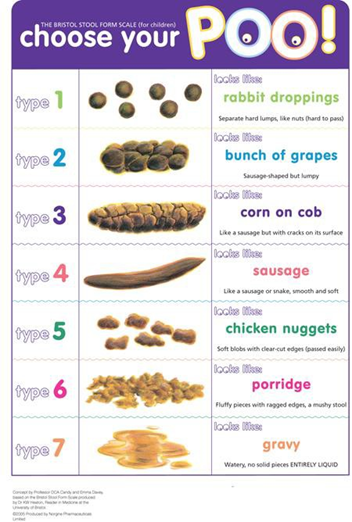 Please indicate child’s most common stool (poo) type from the picture to the left (Numbered 1 – 7):Please indicate child’s most common stool (poo) type from the picture to the left (Numbered 1 – 7):Please indicate child’s most common stool (poo) type from the picture to the left (Numbered 1 – 7):Please indicate child’s most common stool (poo) type from the picture to the left (Numbered 1 – 7):Please indicate child’s most common stool (poo) type from the picture to the left (Numbered 1 – 7):Please indicate child’s most common stool (poo) type from the picture to the left (Numbered 1 – 7):Please indicate child’s most common stool (poo) type from the picture to the left (Numbered 1 – 7):Please indicate child’s most common stool (poo) type from the picture to the left (Numbered 1 – 7):Please indicate child’s most common stool (poo) type from the picture to the left (Numbered 1 – 7):Please indicate child’s most common stool (poo) type from the picture to the left (Numbered 1 – 7):Please indicate child’s most common stool (poo) type from the picture to the left (Numbered 1 – 7):Please indicate child’s most common stool (poo) type from the picture to the left (Numbered 1 – 7):Please indicate child’s most common stool (poo) type from the picture to the left (Numbered 1 – 7):Please indicate child’s most common stool (poo) type from the picture to the left (Numbered 1 – 7):Please indicate child’s most common stool (poo) type from the picture to the left (Numbered 1 – 7):Please indicate child’s most common stool (poo) type from the picture to the left (Numbered 1 – 7):Frequency of passing stool per week:Frequency of passing stool per week:Frequency of passing stool per week:Frequency of passing stool per week:Frequency of passing stool per week:Frequency of passing stool per week:Frequency of passing stool per week:Frequency of passing stool per week:Frequency of passing stool per week:Frequency of passing stool per week:Frequency of passing stool per week:Frequency of passing stool per week:Frequency of passing stool per week:Frequency of passing stool per week:Frequency of passing stool per week:Frequency of passing stool per week:Is there any straining involved when passing?Is there any straining involved when passing?Is there any straining involved when passing?Is there any straining involved when passing?Is there any straining involved when passing?Is there any straining involved when passing?Is there any straining involved when passing?Is there any straining involved when passing?Is there any straining involved when passing?Is there any straining involved when passing?Is there any straining involved when passing?Is there any straining involved when passing?Is there any straining involved when passing?Is there any straining involved when passing?Is there any straining involved when passing?Is there any straining involved when passing?Is there any soiling in underwear?Is there any soiling in underwear?Is there any soiling in underwear?Is there any soiling in underwear?Is there any soiling in underwear?Is there any soiling in underwear?Is there any soiling in underwear?Is there any soiling in underwear?Is there any soiling in underwear?Is there any soiling in underwear?Is there any soiling in underwear?Is there any soiling in underwear?Is there any soiling in underwear?Is there any soiling in underwear?Is there any soiling in underwear?Is there any soiling in underwear?Is the child smearing?Is the child smearing?Is the child smearing?Is the child smearing?Is the child smearing?Is the child smearing?Is the child smearing?Is the child smearing?Is the child smearing?Is the child smearing?Is the child smearing?Is the child smearing?Is the child smearing?Is the child smearing?Is the child smearing?Is the child smearing?Is there any blood or mucus in stool?Is there any blood or mucus in stool?Is there any blood or mucus in stool?Is there any blood or mucus in stool?Is there any blood or mucus in stool?Is there any blood or mucus in stool?Is there any blood or mucus in stool?Is there any blood or mucus in stool?Is there any blood or mucus in stool?Is there any blood or mucus in stool?Is there any blood or mucus in stool?Is there any blood or mucus in stool?Is there any blood or mucus in stool?Is there any blood or mucus in stool?Is there any blood or mucus in stool?Is there any blood or mucus in stool?Is the child withholding their stool?Is the child withholding their stool?Is the child withholding their stool?Is the child withholding their stool?Is the child withholding their stool?Is the child withholding their stool?Is the child withholding their stool?Is the child withholding their stool?Is the child withholding their stool?Is the child withholding their stool?Is the child withholding their stool?Is the child withholding their stool?Is the child withholding their stool?Is the child withholding their stool?Is the child withholding their stool?Is the child withholding their stool?Has the child ever had bowel control?Has the child ever had bowel control?Has the child ever had bowel control?Has the child ever had bowel control?Has the child ever had bowel control?Has the child ever had bowel control?Has the child ever had bowel control?Has the child ever had bowel control?Has the child ever had bowel control?Has the child ever had bowel control?Has the child ever had bowel control?Has the child ever had bowel control?Has the child ever had bowel control?Has the child ever had bowel control?Has the child ever had bowel control?Has the child ever had bowel control?Does the child sit on the toilet after meals?Does the child sit on the toilet after meals?Does the child sit on the toilet after meals?Does the child sit on the toilet after meals?Does the child sit on the toilet after meals?Does the child sit on the toilet after meals?Does the child sit on the toilet after meals?Does the child sit on the toilet after meals?Does the child sit on the toilet after meals?Does the child sit on the toilet after meals?Does the child sit on the toilet after meals?Does the child sit on the toilet after meals?Does the child sit on the toilet after meals?Does the child sit on the toilet after meals?Does the child sit on the toilet after meals?Does the child sit on the toilet after meals?Please provide details as to how this is currently being managed:Please provide details as to how this is currently being managed:Please provide details as to how this is currently being managed:Please provide details as to how this is currently being managed:Please provide details as to how this is currently being managed:Please provide details as to how this is currently being managed:Please provide details as to how this is currently being managed:Please provide details as to how this is currently being managed:Please provide details as to how this is currently being managed:Please provide details as to how this is currently being managed:Please provide details as to how this is currently being managed:Please provide details as to how this is currently being managed:Please provide details as to how this is currently being managed:Please provide details as to how this is currently being managed:Please provide details as to how this is currently being managed:Please provide details as to how this is currently being managed:Please provide details as to how this is currently being managed:Please provide details as to how this is currently being managed:Please provide details as to how this is currently being managed:Please provide details as to how this is currently being managed:Please provide details as to how this is currently being managed:Please provide details as to how this is currently being managed:Please provide details as to how this is currently being managed:Please provide details as to how this is currently being managed:Please provide details as to how this is currently being managed:Please provide details as to how this is currently being managed:RED FLAGSAny constipation in the first few months of lifeAny delay in passing meconium (>48hrs after birth) Any blood/mucus in stoolsRibbon StoolsAbdominal distensionAnecdotal abnormal appearance of anusWeakness of legs or locomotor delayAbnormalities in the lumbosacral and gluteal regions / dimpleRED FLAGSAny constipation in the first few months of lifeAny delay in passing meconium (>48hrs after birth) Any blood/mucus in stoolsRibbon StoolsAbdominal distensionAnecdotal abnormal appearance of anusWeakness of legs or locomotor delayAbnormalities in the lumbosacral and gluteal regions / dimpleRED FLAGSAny constipation in the first few months of lifeAny delay in passing meconium (>48hrs after birth) Any blood/mucus in stoolsRibbon StoolsAbdominal distensionAnecdotal abnormal appearance of anusWeakness of legs or locomotor delayAbnormalities in the lumbosacral and gluteal regions / dimpleRED FLAGSAny constipation in the first few months of lifeAny delay in passing meconium (>48hrs after birth) Any blood/mucus in stoolsRibbon StoolsAbdominal distensionAnecdotal abnormal appearance of anusWeakness of legs or locomotor delayAbnormalities in the lumbosacral and gluteal regions / dimpleRED FLAGSAny constipation in the first few months of lifeAny delay in passing meconium (>48hrs after birth) Any blood/mucus in stoolsRibbon StoolsAbdominal distensionAnecdotal abnormal appearance of anusWeakness of legs or locomotor delayAbnormalities in the lumbosacral and gluteal regions / dimpleRED FLAGSAny constipation in the first few months of lifeAny delay in passing meconium (>48hrs after birth) Any blood/mucus in stoolsRibbon StoolsAbdominal distensionAnecdotal abnormal appearance of anusWeakness of legs or locomotor delayAbnormalities in the lumbosacral and gluteal regions / dimpleRED FLAGSAny constipation in the first few months of lifeAny delay in passing meconium (>48hrs after birth) Any blood/mucus in stoolsRibbon StoolsAbdominal distensionAnecdotal abnormal appearance of anusWeakness of legs or locomotor delayAbnormalities in the lumbosacral and gluteal regions / dimpleRED FLAGSAny constipation in the first few months of lifeAny delay in passing meconium (>48hrs after birth) Any blood/mucus in stoolsRibbon StoolsAbdominal distensionAnecdotal abnormal appearance of anusWeakness of legs or locomotor delayAbnormalities in the lumbosacral and gluteal regions / dimpleRED FLAGSAny constipation in the first few months of lifeAny delay in passing meconium (>48hrs after birth) Any blood/mucus in stoolsRibbon StoolsAbdominal distensionAnecdotal abnormal appearance of anusWeakness of legs or locomotor delayAbnormalities in the lumbosacral and gluteal regions / dimpleRED FLAGSAny constipation in the first few months of lifeAny delay in passing meconium (>48hrs after birth) Any blood/mucus in stoolsRibbon StoolsAbdominal distensionAnecdotal abnormal appearance of anusWeakness of legs or locomotor delayAbnormalities in the lumbosacral and gluteal regions / dimpleRED FLAGSAny constipation in the first few months of lifeAny delay in passing meconium (>48hrs after birth) Any blood/mucus in stoolsRibbon StoolsAbdominal distensionAnecdotal abnormal appearance of anusWeakness of legs or locomotor delayAbnormalities in the lumbosacral and gluteal regions / dimpleRED FLAGSAny constipation in the first few months of lifeAny delay in passing meconium (>48hrs after birth) Any blood/mucus in stoolsRibbon StoolsAbdominal distensionAnecdotal abnormal appearance of anusWeakness of legs or locomotor delayAbnormalities in the lumbosacral and gluteal regions / dimpleRED FLAGSAny constipation in the first few months of lifeAny delay in passing meconium (>48hrs after birth) Any blood/mucus in stoolsRibbon StoolsAbdominal distensionAnecdotal abnormal appearance of anusWeakness of legs or locomotor delayAbnormalities in the lumbosacral and gluteal regions / dimpleRED FLAGSAny constipation in the first few months of lifeAny delay in passing meconium (>48hrs after birth) Any blood/mucus in stoolsRibbon StoolsAbdominal distensionAnecdotal abnormal appearance of anusWeakness of legs or locomotor delayAbnormalities in the lumbosacral and gluteal regions / dimpleRED FLAGSAny constipation in the first few months of lifeAny delay in passing meconium (>48hrs after birth) Any blood/mucus in stoolsRibbon StoolsAbdominal distensionAnecdotal abnormal appearance of anusWeakness of legs or locomotor delayAbnormalities in the lumbosacral and gluteal regions / dimpleRED FLAGSAny constipation in the first few months of lifeAny delay in passing meconium (>48hrs after birth) Any blood/mucus in stoolsRibbon StoolsAbdominal distensionAnecdotal abnormal appearance of anusWeakness of legs or locomotor delayAbnormalities in the lumbosacral and gluteal regions / dimpleRED FLAGSAny constipation in the first few months of lifeAny delay in passing meconium (>48hrs after birth) Any blood/mucus in stoolsRibbon StoolsAbdominal distensionAnecdotal abnormal appearance of anusWeakness of legs or locomotor delayAbnormalities in the lumbosacral and gluteal regions / dimpleAre there any red flags present?Yes/NoIf yes please refer to GP on the same dayAre there any red flags present?Yes/NoIf yes please refer to GP on the same dayAre there any red flags present?Yes/NoIf yes please refer to GP on the same dayAre there any red flags present?Yes/NoIf yes please refer to GP on the same dayAre there any red flags present?Yes/NoIf yes please refer to GP on the same dayAre there any red flags present?Yes/NoIf yes please refer to GP on the same dayAre there any red flags present?Yes/NoIf yes please refer to GP on the same dayAre there any red flags present?Yes/NoIf yes please refer to GP on the same dayAre there any red flags present?Yes/NoIf yes please refer to GP on the same dayWhich picture below describes how the child feels (1-6):Which picture below describes how the child feels (1-6):Which picture below describes how the child feels (1-6):Which picture below describes how the child feels (1-6):Which picture below describes how the child feels (1-6):Which picture below describes how the child feels (1-6):Which picture below describes how the child feels (1-6):Which picture below describes how the child feels (1-6):Which picture below describes how the child feels (1-6):Which picture below describes how the child feels (1-6):Which picture below describes how the child feels (1-6):Which picture below describes how the child feels (1-6):Which picture below describes how the child feels (1-6):Which picture below describes how the child feels (1-6):Which picture below describes how the child feels (1-6):Which picture below describes how the child feels (1-6):Which picture below describes how the child feels (1-6):Which picture below describes how the child feels (1-6):Which picture below describes how the child feels (1-6):Which picture below describes how the child feels (1-6):Which picture below describes how the child feels (1-6):Which picture below describes how the child feels (1-6):Which picture below describes how the child feels (1-6):Which picture below describes how the child feels (1-6):Which picture below describes how the child feels (1-6):Which picture below describes how the child feels (1-6):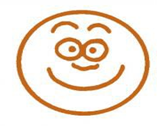 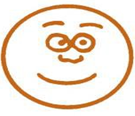 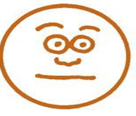 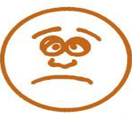 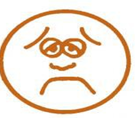 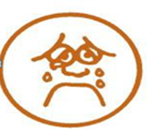 Food and Fluid assessmentFood and Fluid assessmentFood and Fluid assessmentFood and Fluid assessmentFood and Fluid assessmentFood and Fluid assessmentFood and Fluid assessmentFood and Fluid assessmentFood and Fluid assessmentFood and Fluid assessmentFood and Fluid assessmentFood and Fluid assessmentFood and Fluid assessmentFood and Fluid assessmentFood and Fluid assessmentFood and Fluid assessmentFood and Fluid assessmentFood and Fluid assessmentFood and Fluid assessmentFood and Fluid assessmentFood and Fluid assessmentFood and Fluid assessmentFood and Fluid assessmentFood and Fluid assessmentFood and Fluid assessmentFood and Fluid assessmentHow many drinks does the child drink per day?How many drinks does the child drink per day?How many drinks does the child drink per day?How many drinks does the child drink per day?How many drinks does the child drink per day?How many drinks does the child drink per day?How many drinks does the child drink per day?How many drinks does the child drink per day?How many drinks does the child drink per day?How many drinks does the child drink per day?How many drinks does the child drink per day?How many drinks does the child drink per day?What types of drink does the child drink each day?What types of drink does the child drink each day?What types of drink does the child drink each day?What types of drink does the child drink each day?What types of drink does the child drink each day?What types of drink does the child drink each day?What types of drink does the child drink each day?What types of drink does the child drink each day?What types of drink does the child drink each day?What types of drink does the child drink each day?What types of drink does the child drink each day?What types of drink does the child drink each day?What types of drink does the child drink each day?What types of drink does the child drink each day?How is the child’s appetite? How is the child’s appetite? How is the child’s appetite? How is the child’s appetite? How is the child’s appetite? How is the child’s appetite? How is the child’s appetite? How is the child’s appetite? How is the child’s appetite? How is the child’s appetite? How is the child’s appetite? How is the child’s appetite? Does the child eat 5 fruit/veg and fibre each day? Does the child eat 5 fruit/veg and fibre each day? Does the child eat 5 fruit/veg and fibre each day? Does the child eat 5 fruit/veg and fibre each day? Does the child eat 5 fruit/veg and fibre each day? Does the child eat 5 fruit/veg and fibre each day? Does the child eat 5 fruit/veg and fibre each day? Does the child eat 5 fruit/veg and fibre each day? Does the child eat 5 fruit/veg and fibre each day? Does the child eat 5 fruit/veg and fibre each day? Does the child eat 5 fruit/veg and fibre each day? Does the child eat 5 fruit/veg and fibre each day? Does the child eat 5 fruit/veg and fibre each day? Does the child eat 5 fruit/veg and fibre each day? Does the child have a gastrostomy? Yes/NoDoes the child have a gastrostomy? Yes/NoDoes the child have a gastrostomy? Yes/NoDoes the child have a gastrostomy? Yes/NoDoes the child have a gastrostomy? Yes/NoDoes the child have a gastrostomy? Yes/NoDoes the child have a gastrostomy? Yes/NoDoes the child have a gastrostomy? Yes/NoDoes the child have a gastrostomy? Yes/NoDoes the child have a gastrostomy? Yes/NoDoes the child have a gastrostomy? Yes/NoDoes the child have a gastrostomy? Yes/NoIf yes please provide details:If yes please provide details:If yes please provide details:If yes please provide details:If yes please provide details:If yes please provide details:If yes please provide details:If yes please provide details:If yes please provide details:If yes please provide details:If yes please provide details:If yes please provide details:If yes please provide details:If yes please provide details:Initial advice given by referrerInitial advice given by referrerInitial advice given by referrerInitial advice given by referrerInitial advice given by referrerInitial advice given by referrerInitial advice given by referrerInitial advice given by referrerInitial advice given by referrerInitial advice given by referrerInitial advice given by referrerInitial advice given by referrerInitial advice given by referrerInitial advice given by referrerInitial advice given by referrerInitial advice given by referrerInitial advice given by referrerInitial advice given by referrerInitial advice given by referrerInitial advice given by referrerInitial advice given by referrerInitial advice given by referrerInitial advice given by referrerInitial advice given by referrerInitial advice given by referrerInitial advice given by referrerDay time wetting advice (highlight if given)Day time wetting advice (highlight if given)Day time wetting advice (highlight if given)Day time wetting advice (highlight if given)Day time wetting advice (highlight if given)Day time wetting advice (highlight if given)Day time wetting advice (highlight if given)Day time wetting advice (highlight if given)Day time wetting advice (highlight if given)Day time wetting advice (highlight if given)Day time wetting advice (highlight if given)Day time wetting advice (highlight if given)Day time wetting advice (highlight if given)Day time wetting advice (highlight if given)Day time wetting advice (highlight if given)Day time wetting advice (highlight if given)Day time wetting advice (highlight if given)Day time wetting advice (highlight if given)Day time wetting advice (highlight if given)Day time wetting advice (highlight if given)Day time wetting advice (highlight if given)Day time wetting advice (highlight if given)Day time wetting advice (highlight if given)Day time wetting advice (highlight if given)Day time wetting advice (highlight if given)Day time wetting advice (highlight if given)Attend GP forurinalysisAttend GP forurinalysisAttend GP forurinalysisEncourage child to sit on the toilet,relax and not rush, count to ten, is there any more wee to come?Encourage child to sit on the toilet,relax and not rush, count to ten, is there any more wee to come?Encourage child to sit on the toilet,relax and not rush, count to ten, is there any more wee to come?Encourage child to sit on the toilet,relax and not rush, count to ten, is there any more wee to come?Encourage child to sit on the toilet,relax and not rush, count to ten, is there any more wee to come?Encourage child to sit on the toilet,relax and not rush, count to ten, is there any more wee to come?Encourage child to sit on the toilet,relax and not rush, count to ten, is there any more wee to come?Encourage child to sit on the toilet,relax and not rush, count to ten, is there any more wee to come?Discussion around adequate fluid intake during the dayDiscussion around adequate fluid intake during the dayDiscussion around adequate fluid intake during the dayDiscussion around adequate fluid intake during the dayDiscussion around adequate fluid intake during the dayDiscussion around adequate fluid intake during the dayDiscussion around adequate fluid intake during the dayDiscussion around adequate fluid intake during the dayDiscussion around adequate fluid intake during the dayDiscussion around adequate fluid intake during the dayTimed toileting planevery 1.5 - 2 hours or respondTimed toileting planevery 1.5 - 2 hours or respondTimed toileting planevery 1.5 - 2 hours or respondTimed toileting planevery 1.5 - 2 hours or respondTimed toileting planevery 1.5 - 2 hours or respondTreat constipation if requiredTreat constipation if requiredTreat constipation if requiredRecognising cues from child and the need to use the toiletRecognising cues from child and the need to use the toiletRecognising cues from child and the need to use the toiletRecognising cues from child and the need to use the toiletRecognising cues from child and the need to use the toiletRecognising cues from child and the need to use the toiletRecognising cues from child and the need to use the toiletRecognising cues from child and the need to use the toiletAbility to access the toilet when needed (including school, home & other)Consider toilet pass or picture cardAbility to access the toilet when needed (including school, home & other)Consider toilet pass or picture cardAbility to access the toilet when needed (including school, home & other)Consider toilet pass or picture cardAbility to access the toilet when needed (including school, home & other)Consider toilet pass or picture cardAbility to access the toilet when needed (including school, home & other)Consider toilet pass or picture cardAbility to access the toilet when needed (including school, home & other)Consider toilet pass or picture cardAbility to access the toilet when needed (including school, home & other)Consider toilet pass or picture cardAbility to access the toilet when needed (including school, home & other)Consider toilet pass or picture cardAbility to access the toilet when needed (including school, home & other)Consider toilet pass or picture cardAbility to access the toilet when needed (including school, home & other)Consider toilet pass or picture cardFluid Frequency volume chart givenFluid Frequency volume chart givenFluid Frequency volume chart givenFluid Frequency volume chart givenFluid Frequency volume chart givenOffer support for 3 months in a package of care and review for improvements    - note changes at bottom of form       Offer support for 3 months in a package of care and review for improvements    - note changes at bottom of form       Offer support for 3 months in a package of care and review for improvements    - note changes at bottom of form       Offer support for 3 months in a package of care and review for improvements    - note changes at bottom of form       Offer support for 3 months in a package of care and review for improvements    - note changes at bottom of form       Offer support for 3 months in a package of care and review for improvements    - note changes at bottom of form       Offer support for 3 months in a package of care and review for improvements    - note changes at bottom of form       Offer support for 3 months in a package of care and review for improvements    - note changes at bottom of form       Offer support for 3 months in a package of care and review for improvements    - note changes at bottom of form       Offer support for 3 months in a package of care and review for improvements    - note changes at bottom of form       Offer support for 3 months in a package of care and review for improvements    - note changes at bottom of form       Offer support for 3 months in a package of care and review for improvements    - note changes at bottom of form       Offer support for 3 months in a package of care and review for improvements    - note changes at bottom of form       Offer support for 3 months in a package of care and review for improvements    - note changes at bottom of form       Offer support for 3 months in a package of care and review for improvements    - note changes at bottom of form       Offer support for 3 months in a package of care and review for improvements    - note changes at bottom of form       Offer support for 3 months in a package of care and review for improvements    - note changes at bottom of form       Offer support for 3 months in a package of care and review for improvements    - note changes at bottom of form       Offer support for 3 months in a package of care and review for improvements    - note changes at bottom of form       Offer support for 3 months in a package of care and review for improvements    - note changes at bottom of form       Offer support for 3 months in a package of care and review for improvements    - note changes at bottom of form       Offer support for 3 months in a package of care and review for improvements    - note changes at bottom of form       Offer support for 3 months in a package of care and review for improvements    - note changes at bottom of form       Offer support for 3 months in a package of care and review for improvements    - note changes at bottom of form       Offer support for 3 months in a package of care and review for improvements    - note changes at bottom of form       Offer support for 3 months in a package of care and review for improvements    - note changes at bottom of form       Night Time wetting Advice(highlight if given)Night Time wetting Advice(highlight if given)Night Time wetting Advice(highlight if given)Night Time wetting Advice(highlight if given)Night Time wetting Advice(highlight if given)Night Time wetting Advice(highlight if given)Night Time wetting Advice(highlight if given)Night Time wetting Advice(highlight if given)Night Time wetting Advice(highlight if given)Night Time wetting Advice(highlight if given)Night Time wetting Advice(highlight if given)Night Time wetting Advice(highlight if given)Night Time wetting Advice(highlight if given)Night Time wetting Advice(highlight if given)Night Time wetting Advice(highlight if given)Night Time wetting Advice(highlight if given)Night Time wetting Advice(highlight if given)Night Time wetting Advice(highlight if given)Night Time wetting Advice(highlight if given)Night Time wetting Advice(highlight if given)Night Time wetting Advice(highlight if given)Night Time wetting Advice(highlight if given)Night Time wetting Advice(highlight if given)Night Time wetting Advice(highlight if given)Night Time wetting Advice(highlight if given)Night Time wetting Advice(highlight if given)Fluid frequency, volumechart givenFluid frequency, volumechart givenFluid frequency, volumechart givenFluid frequency, volumechart given6-8 waterbased drinks a day (at least 3 in school)6-8 waterbased drinks a day (at least 3 in school)6-8 waterbased drinks a day (at least 3 in school)6-8 waterbased drinks a day (at least 3 in school)6-8 waterbased drinks a day (at least 3 in school)6-8 waterbased drinks a day (at least 3 in school)6-8 waterbased drinks a day (at least 3 in school)6-8 waterbased drinks a day (at least 3 in school)Suggested trial without products to identify child’s reliance upon productsSuggested trial without products to identify child’s reliance upon productsSuggested trial without products to identify child’s reliance upon productsSuggested trial without products to identify child’s reliance upon productsSuggested trial without products to identify child’s reliance upon productsSuggested trial without products to identify child’s reliance upon productsSuggested trial without products to identify child’s reliance upon productsSuggested trial without products to identify child’s reliance upon productsSuggested trial without products to identify child’s reliance upon productsAdvice given on beddingprotectionAdvice given on beddingprotectionAdvice given on beddingprotectionAdvice given on beddingprotectionAdvice given on beddingprotectionDiscussion around treatment options availableAlarms medication behavioural changesDiscussion around treatment options availableAlarms medication behavioural changesDiscussion around treatment options availableAlarms medication behavioural changesDiscussion around treatment options availableAlarms medication behavioural changesReassureproblem is common and treatableReassureproblem is common and treatableReassureproblem is common and treatableReassureproblem is common and treatableReassureproblem is common and treatableReassureproblem is common and treatableReassureproblem is common and treatableReassureproblem is common and treatableReduce/Avoid bladder irritants egcaffeine/tea/coffee/ hot chocolate/coke/ any dark coloured  cordialsReduce/Avoid bladder irritants egcaffeine/tea/coffee/ hot chocolate/coke/ any dark coloured  cordialsReduce/Avoid bladder irritants egcaffeine/tea/coffee/ hot chocolate/coke/ any dark coloured  cordialsReduce/Avoid bladder irritants egcaffeine/tea/coffee/ hot chocolate/coke/ any dark coloured  cordialsReduce/Avoid bladder irritants egcaffeine/tea/coffee/ hot chocolate/coke/ any dark coloured  cordialsReduce/Avoid bladder irritants egcaffeine/tea/coffee/ hot chocolate/coke/ any dark coloured  cordialsReduce/Avoid bladder irritants egcaffeine/tea/coffee/ hot chocolate/coke/ any dark coloured  cordialsReduce/Avoid bladder irritants egcaffeine/tea/coffee/ hot chocolate/coke/ any dark coloured  cordialsReduce/Avoid bladder irritants egcaffeine/tea/coffee/ hot chocolate/coke/ any dark coloured  cordialsDiscuss causes of night time wetting:Lack of ADH (antidiuretic hormone)Lack of arousabilityBladder instabilityConstipationSmall bladder capacityDiscuss causes of night time wetting:Lack of ADH (antidiuretic hormone)Lack of arousabilityBladder instabilityConstipationSmall bladder capacityDiscuss causes of night time wetting:Lack of ADH (antidiuretic hormone)Lack of arousabilityBladder instabilityConstipationSmall bladder capacityDiscuss causes of night time wetting:Lack of ADH (antidiuretic hormone)Lack of arousabilityBladder instabilityConstipationSmall bladder capacityDiscuss causes of night time wetting:Lack of ADH (antidiuretic hormone)Lack of arousabilityBladder instabilityConstipationSmall bladder capacitySuggestshower/bath in morningSuggestshower/bath in morningSuggestshower/bath in morningSuggestshower/bath in morningSuggestshower/bath in morningSuggestshower/bath in morningSuggestshower/bath in morningSuggestshower/bath in morningEncourage to go tothe toilet when getting ready for bed and before sleepEncourage to go tothe toilet when getting ready for bed and before sleepEncourage to go tothe toilet when getting ready for bed and before sleepEncourage to go tothe toilet when getting ready for bed and before sleepEncourage to go tothe toilet when getting ready for bed and before sleepEncourage to go tothe toilet when getting ready for bed and before sleepEncourage to go tothe toilet when getting ready for bed and before sleepEncourage to go tothe toilet when getting ready for bed and before sleepEncourage to go tothe toilet when getting ready for bed and before sleepDo not use negative languageDo not use negative languageDo not use negative languageDo not use negative languageDo not use negative languageOffer support for 3 months in a package of care and review for improvements    - note changes at bottom of form       Offer support for 3 months in a package of care and review for improvements    - note changes at bottom of form       Offer support for 3 months in a package of care and review for improvements    - note changes at bottom of form       Offer support for 3 months in a package of care and review for improvements    - note changes at bottom of form       Offer support for 3 months in a package of care and review for improvements    - note changes at bottom of form       Offer support for 3 months in a package of care and review for improvements    - note changes at bottom of form       Offer support for 3 months in a package of care and review for improvements    - note changes at bottom of form       Offer support for 3 months in a package of care and review for improvements    - note changes at bottom of form       Offer support for 3 months in a package of care and review for improvements    - note changes at bottom of form       Offer support for 3 months in a package of care and review for improvements    - note changes at bottom of form       Offer support for 3 months in a package of care and review for improvements    - note changes at bottom of form       Offer support for 3 months in a package of care and review for improvements    - note changes at bottom of form       Offer support for 3 months in a package of care and review for improvements    - note changes at bottom of form       Offer support for 3 months in a package of care and review for improvements    - note changes at bottom of form       Offer support for 3 months in a package of care and review for improvements    - note changes at bottom of form       Offer support for 3 months in a package of care and review for improvements    - note changes at bottom of form       Offer support for 3 months in a package of care and review for improvements    - note changes at bottom of form       Offer support for 3 months in a package of care and review for improvements    - note changes at bottom of form       Offer support for 3 months in a package of care and review for improvements    - note changes at bottom of form       Offer support for 3 months in a package of care and review for improvements    - note changes at bottom of form       Offer support for 3 months in a package of care and review for improvements    - note changes at bottom of form       Offer support for 3 months in a package of care and review for improvements    - note changes at bottom of form       Offer support for 3 months in a package of care and review for improvements    - note changes at bottom of form       Offer support for 3 months in a package of care and review for improvements    - note changes at bottom of form       Offer support for 3 months in a package of care and review for improvements    - note changes at bottom of form       Offer support for 3 months in a package of care and review for improvements    - note changes at bottom of form       Constipation advice  (highlight if given)Constipation advice  (highlight if given)Constipation advice  (highlight if given)Constipation advice  (highlight if given)Constipation advice  (highlight if given)Constipation advice  (highlight if given)Constipation advice  (highlight if given)Constipation advice  (highlight if given)Constipation advice  (highlight if given)Constipation advice  (highlight if given)Constipation advice  (highlight if given)Constipation advice  (highlight if given)Constipation advice  (highlight if given)Constipation advice  (highlight if given)Constipation advice  (highlight if given)Constipation advice  (highlight if given)Constipation advice  (highlight if given)Constipation advice  (highlight if given)Constipation advice  (highlight if given)Constipation advice  (highlight if given)Constipation advice  (highlight if given)Constipation advice  (highlight if given)Constipation advice  (highlight if given)Constipation advice  (highlight if given)Constipation advice  (highlight if given)Constipation advice  (highlight if given)6-8 waterbased drinks a day (at least 3 in school)6-8 waterbased drinks a day (at least 3 in school)6-8 waterbased drinks a day (at least 3 in school)6-8 waterbased drinks a day (at least 3 in school)Promote healthy diet(5 fruit and veg a Day)FibrePromote healthy diet(5 fruit and veg a Day)FibrePromote healthy diet(5 fruit and veg a Day)FibrePromote healthy diet(5 fruit and veg a Day)FibrePromote healthy diet(5 fruit and veg a Day)FibrePromote healthy diet(5 fruit and veg a Day)FibrePromote healthy diet(5 fruit and veg a Day)FibrePromote healthy diet(5 fruit and veg a Day)FibreGood seatingposition, step, seat reducerGood seatingposition, step, seat reducerGood seatingposition, step, seat reducerGood seatingposition, step, seat reducerGood seatingposition, step, seat reducerGood seatingposition, step, seat reducerGood seatingposition, step, seat reducerGood seatingposition, step, seat reducerGood seatingposition, step, seat reducerToilet environment, Warm,paper, wet wipesToilet environment, Warm,paper, wet wipesToilet environment, Warm,paper, wet wipesToilet environment, Warm,paper, wet wipesToilet environment, Warm,paper, wet wipesActive, engageexerciseActive, engageexerciseActive, engageexerciseActive, engageexerciseUseful websiteswww.bbuk.org.ukwww.eric.org.uk thepoonurses.uk Useful websiteswww.bbuk.org.ukwww.eric.org.uk thepoonurses.uk Useful websiteswww.bbuk.org.ukwww.eric.org.uk thepoonurses.uk Useful websiteswww.bbuk.org.ukwww.eric.org.uk thepoonurses.uk Useful websiteswww.bbuk.org.ukwww.eric.org.uk thepoonurses.uk Useful websiteswww.bbuk.org.ukwww.eric.org.uk thepoonurses.uk Useful websiteswww.bbuk.org.ukwww.eric.org.uk thepoonurses.uk Useful websiteswww.bbuk.org.ukwww.eric.org.uk thepoonurses.uk Advice Change 4 Life website (fibre swaps)Advice Change 4 Life website (fibre swaps)Advice Change 4 Life website (fibre swaps)Advice Change 4 Life website (fibre swaps)Advice Change 4 Life website (fibre swaps)Advice Change 4 Life website (fibre swaps)Advice Change 4 Life website (fibre swaps)Advice Change 4 Life website (fibre swaps)Advice Change 4 Life website (fibre swaps)Fluid frequency/Volumechart givenFluid frequency/Volumechart givenFluid frequency/Volumechart givenFluid frequency/Volumechart givenFluid frequency/Volumechart givenPraise and reward chart forachievable goalsPraise and reward chart forachievable goalsPraise and reward chart forachievable goalsPraise and reward chart forachievable goalsAttend GP to commenceMovicol if stools type 1-3 less than 3 times per weekAttend GP to commenceMovicol if stools type 1-3 less than 3 times per weekAttend GP to commenceMovicol if stools type 1-3 less than 3 times per weekAttend GP to commenceMovicol if stools type 1-3 less than 3 times per weekAttend GP to commenceMovicol if stools type 1-3 less than 3 times per weekAttend GP to commenceMovicol if stools type 1-3 less than 3 times per weekAttend GP to commenceMovicol if stools type 1-3 less than 3 times per weekAttend GP to commenceMovicol if stools type 1-3 less than 3 times per weekOffer support for 3 months in a package of care and review for improvements    - note changes belowOffer support for 3 months in a package of care and review for improvements    - note changes belowOffer support for 3 months in a package of care and review for improvements    - note changes belowOffer support for 3 months in a package of care and review for improvements    - note changes belowOffer support for 3 months in a package of care and review for improvements    - note changes belowOffer support for 3 months in a package of care and review for improvements    - note changes belowOffer support for 3 months in a package of care and review for improvements    - note changes belowOffer support for 3 months in a package of care and review for improvements    - note changes belowOffer support for 3 months in a package of care and review for improvements    - note changes belowOffer support for 3 months in a package of care and review for improvements    - note changes belowOffer support for 3 months in a package of care and review for improvements    - note changes belowOffer support for 3 months in a package of care and review for improvements    - note changes belowOffer support for 3 months in a package of care and review for improvements    - note changes belowOffer support for 3 months in a package of care and review for improvements    - note changes belowOffer support for 3 months in a package of care and review for improvements    - note changes belowOffer support for 3 months in a package of care and review for improvements    - note changes belowOffer support for 3 months in a package of care and review for improvements    - note changes belowOffer support for 3 months in a package of care and review for improvements    - note changes belowOffer support for 3 months in a package of care and review for improvements    - note changes belowOffer support for 3 months in a package of care and review for improvements    - note changes belowOffer support for 3 months in a package of care and review for improvements    - note changes belowOffer support for 3 months in a package of care and review for improvements    - note changes belowOffer support for 3 months in a package of care and review for improvements    - note changes belowOffer support for 3 months in a package of care and review for improvements    - note changes belowOffer support for 3 months in a package of care and review for improvements    - note changes belowOffer support for 3 months in a package of care and review for improvements    - note changes belowPlease describe any progress or changes identified within the 3 months. Please describe any progress or changes identified within the 3 months. Please describe any progress or changes identified within the 3 months. Please describe any progress or changes identified within the 3 months. Please describe any progress or changes identified within the 3 months. Please describe any progress or changes identified within the 3 months. Please describe any progress or changes identified within the 3 months. Please describe any progress or changes identified within the 3 months. Please describe any progress or changes identified within the 3 months. Please describe any progress or changes identified within the 3 months. Please describe any progress or changes identified within the 3 months. Please describe any progress or changes identified within the 3 months. Please describe any progress or changes identified within the 3 months. Please describe any progress or changes identified within the 3 months. Please describe any progress or changes identified within the 3 months. Please describe any progress or changes identified within the 3 months. Please describe any progress or changes identified within the 3 months. Please describe any progress or changes identified within the 3 months. Please describe any progress or changes identified within the 3 months. Please describe any progress or changes identified within the 3 months. Please describe any progress or changes identified within the 3 months. Please describe any progress or changes identified within the 3 months. Please describe any progress or changes identified within the 3 months. Please describe any progress or changes identified within the 3 months. Please describe any progress or changes identified within the 3 months. Please describe any progress or changes identified within the 3 months. Referrals will only be accepted if assesment form is completed in full.Referrals will only be accepted if assesment form is completed in full.Referrals will only be accepted if assesment form is completed in full.Referrals will only be accepted if assesment form is completed in full.Referrals will only be accepted if assesment form is completed in full.Referrals will only be accepted if assesment form is completed in full.Referrals will only be accepted if assesment form is completed in full.Referrals will only be accepted if assesment form is completed in full.Referrals will only be accepted if assesment form is completed in full.Referrals will only be accepted if assesment form is completed in full.Referrals will only be accepted if assesment form is completed in full.Referrals will only be accepted if assesment form is completed in full.Referrals will only be accepted if assesment form is completed in full.Referrals will only be accepted if assesment form is completed in full.Referrals will only be accepted if assesment form is completed in full.Referrals will only be accepted if assesment form is completed in full.Referrals will only be accepted if assesment form is completed in full.Referrals will only be accepted if assesment form is completed in full.Referrals will only be accepted if assesment form is completed in full.Referrals will only be accepted if assesment form is completed in full.Referrals will only be accepted if assesment form is completed in full.Referrals will only be accepted if assesment form is completed in full.Referrals will only be accepted if assesment form is completed in full.Referrals will only be accepted if assesment form is completed in full.Referrals will only be accepted if assesment form is completed in full.Referrals will only be accepted if assesment form is completed in full.Referrals can be sent electronically into:   childcontinence.wirralct@nhs.net or internally from 0-19 via Systmone task into Children’s continence admin Referrals can be sent electronically into:   childcontinence.wirralct@nhs.net or internally from 0-19 via Systmone task into Children’s continence admin Referrals can be sent electronically into:   childcontinence.wirralct@nhs.net or internally from 0-19 via Systmone task into Children’s continence admin Referrals can be sent electronically into:   childcontinence.wirralct@nhs.net or internally from 0-19 via Systmone task into Children’s continence admin Referrals can be sent electronically into:   childcontinence.wirralct@nhs.net or internally from 0-19 via Systmone task into Children’s continence admin Referrals can be sent electronically into:   childcontinence.wirralct@nhs.net or internally from 0-19 via Systmone task into Children’s continence admin Referrals can be sent electronically into:   childcontinence.wirralct@nhs.net or internally from 0-19 via Systmone task into Children’s continence admin Referrals can be sent electronically into:   childcontinence.wirralct@nhs.net or internally from 0-19 via Systmone task into Children’s continence admin Referrals can be sent electronically into:   childcontinence.wirralct@nhs.net or internally from 0-19 via Systmone task into Children’s continence admin Referrals can be sent electronically into:   childcontinence.wirralct@nhs.net or internally from 0-19 via Systmone task into Children’s continence admin Referrals can be sent electronically into:   childcontinence.wirralct@nhs.net or internally from 0-19 via Systmone task into Children’s continence admin Referrals can be sent electronically into:   childcontinence.wirralct@nhs.net or internally from 0-19 via Systmone task into Children’s continence admin Referrals can be sent electronically into:   childcontinence.wirralct@nhs.net or internally from 0-19 via Systmone task into Children’s continence admin Referrals can be sent electronically into:   childcontinence.wirralct@nhs.net or internally from 0-19 via Systmone task into Children’s continence admin Referrals can be sent electronically into:   childcontinence.wirralct@nhs.net or internally from 0-19 via Systmone task into Children’s continence admin Referrals can be sent electronically into:   childcontinence.wirralct@nhs.net or internally from 0-19 via Systmone task into Children’s continence admin Referrals can be sent electronically into:   childcontinence.wirralct@nhs.net or internally from 0-19 via Systmone task into Children’s continence admin Referrals can be sent electronically into:   childcontinence.wirralct@nhs.net or internally from 0-19 via Systmone task into Children’s continence admin Referrals can be sent electronically into:   childcontinence.wirralct@nhs.net or internally from 0-19 via Systmone task into Children’s continence admin Referrals can be sent electronically into:   childcontinence.wirralct@nhs.net or internally from 0-19 via Systmone task into Children’s continence admin Referrals can be sent electronically into:   childcontinence.wirralct@nhs.net or internally from 0-19 via Systmone task into Children’s continence admin Referrals can be sent electronically into:   childcontinence.wirralct@nhs.net or internally from 0-19 via Systmone task into Children’s continence admin Referrals can be sent electronically into:   childcontinence.wirralct@nhs.net or internally from 0-19 via Systmone task into Children’s continence admin Referrals can be sent electronically into:   childcontinence.wirralct@nhs.net or internally from 0-19 via Systmone task into Children’s continence admin Referrals can be sent electronically into:   childcontinence.wirralct@nhs.net or internally from 0-19 via Systmone task into Children’s continence admin Referrals can be sent electronically into:   childcontinence.wirralct@nhs.net or internally from 0-19 via Systmone task into Children’s continence admin 